2022 VCE Specialist Mathematics 1 (NHT) external assessment reportSpecific informationThis report provides sample answers or an indication of what answers may have included. Unless otherwise stated, these are not intended to be exemplary or complete responses.Question 1 and Question 2 and  and An algebraic approach using the rectangular form for complex numbers could also have been used.Question 3Note that The axis intercepts are at  and . The equation of the straight line joining the axis intercepts is .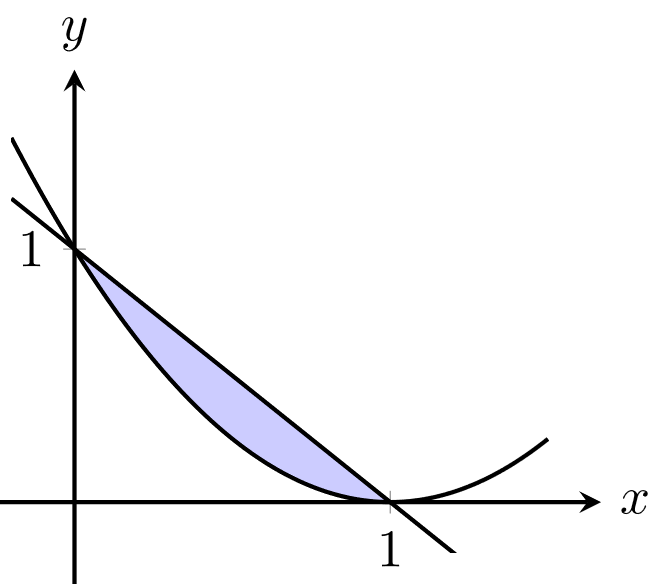 The volume is:Question 4a.Marking the forces on the diagram is recommended.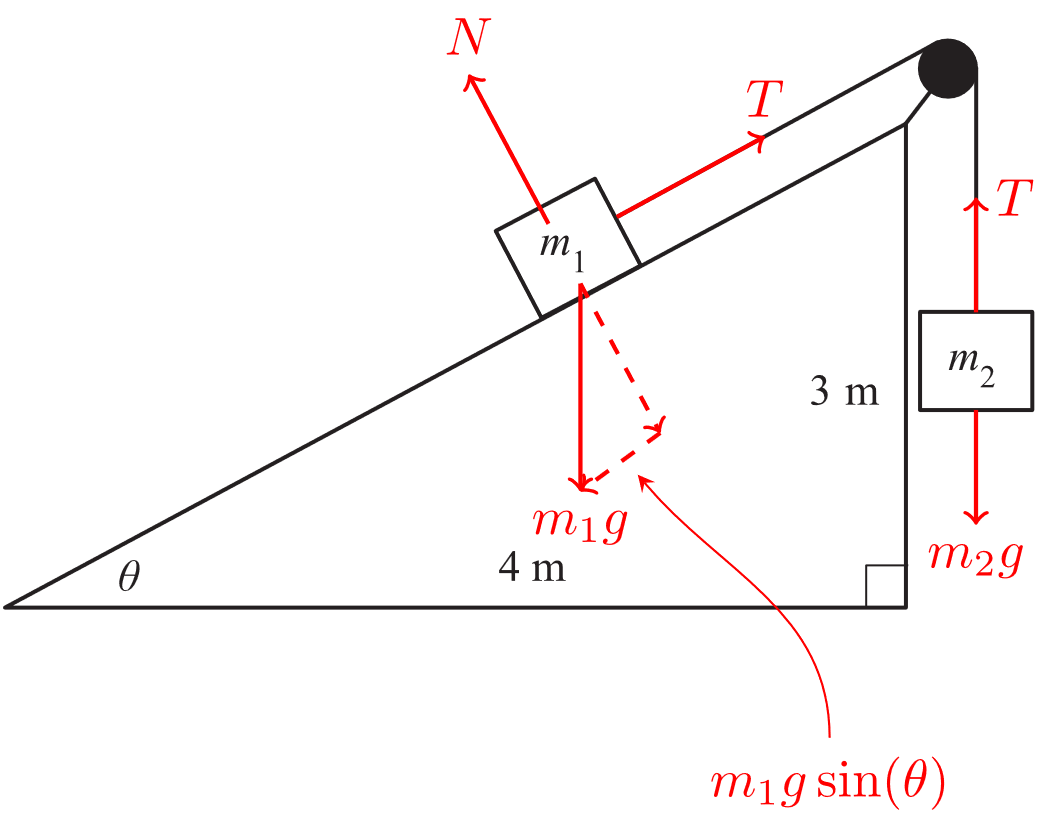 As the system is in equilibrium:Therefore, .As , it follows that:Question 4b.Using  gives:Using the constant acceleration formula :Alternatively, an integral form for acceleration may be used:When , . Therefore, . When , .Question 5Let .Square both sides and complete the square to obtain:The centre is at  and the radius is .Question 6Then:The magnitude of the force is .Question 7a., As ,Question 7b.Question 8a.Let and  represent the distribution of print runs of standard and deluxe cartridges respectively.andTherefore, .Question 8b.Therefore, .Note that , as  is a normally distributed random variable.Question 8c. and Question 9a.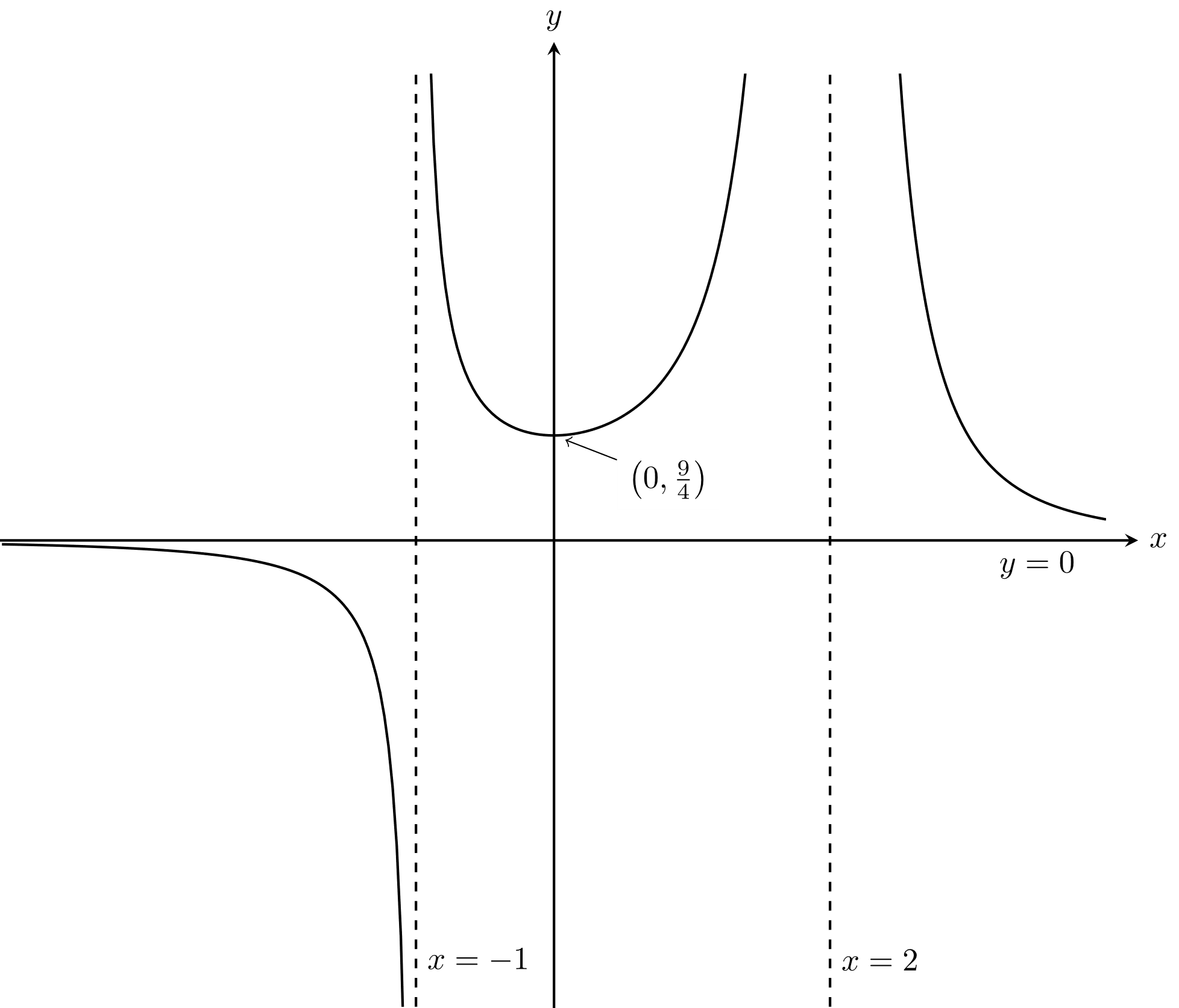 Asymptotes ,  and .Minimum turning point and –intercept at .Question 9b., , Then:Question 10a.Question 10b.